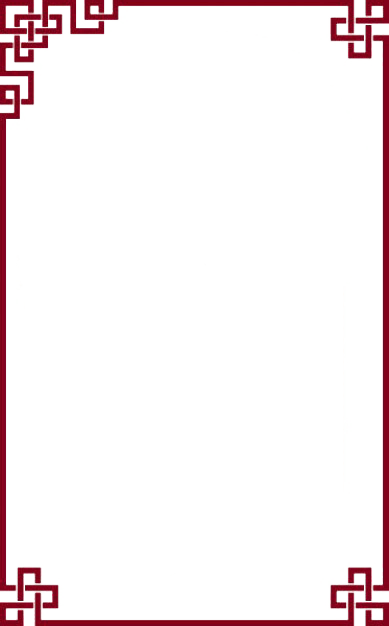 Режим работы ГАУЗ «РКЛРЦ «Центр восточной медицины»Стационар в г. Улан-Удэ, п. Верхняя Березовка, 11а Режим работы: понедельник-пятница с 8:30 до 17:00Обед: с 13:00 до 13:30Выходные: суббота, воскресеньеПоликлиника в г. Улан-Удэ, ул. Соборная, 10Режим работы: понедельник-пятница с 8:30 до 17:00Обед: с 13:00 до 13:30Выходные: суббота, воскресеньеОтделение терапевтической косметологииг. Улан-Удэ, ул. Коммунистическая 44 и пр. 50 лет Октября, 4Режим работы: понедельник-воскресенье с 10:00 до 20:00Обед: с 13:00 до 13:30Стационар в с. Горячинск, ул. Пионерская 1гРежим работы: круглосуточноОбед: с 13:00 до 13:30